LIETUVOS RESPUBLIKOS VIDAUS REIKALŲ MINISTRASĮSAKYMASdėl VIDAUS REIKALŲ MINISTRO 2016 M. GEGUŽĖS 19 D. ĮSAKYMO NR. 1V-372 „DĖL 2014–2020 METŲ EUROPOS SĄJUNGOS FONDŲ INVESTICIJŲ VEIKSMŲ PROGRAMOS 10 PRIORITETO „VISUOMENĖS POREIKIUS ATITINKANTIS IR PAŽANGUS VIEŠASIS VALDYMAS“ NR. 10.1.5-ESFA-V-925 PRIEMONĖS „VALSTYBĖS ĮSTAIGŲ VADOVŲ GRANDIES STIPRINIMAS“ PROJEKTŲ FINANSAVIMO SĄLYGŲ APRAŠO PATVIRTINIMO“ PAKEITIMO2019 m. gegužės 9 d. Nr. 1V-440VilniusPakeičiu 2014–2020 metų Europos Sąjungos fondų investicijų veiksmų programos 10 prioriteto „Visuomenės poreikius atitinkantis ir pažangus viešasis valdymas“ 
Nr. 10.1.5-ESFA-V-925 priemonės „Valstybės įstaigų vadovų grandies stiprinimas“ projektų finansavimo sąlygų aprašą, patvirtintą Lietuvos Respublikos vidaus reikalų ministro 2016 m. gegužės 19 d. įsakymu Nr. 1V-372 „Dėl 2014–2020 metų Europos Sąjungos fondų investicijų veiksmų programos 10 prioriteto „Visuomenės poreikius atitinkantis ir pažangus viešasis valdymas“ 
Nr. 10.1.5-ESFA-V-925 priemonės „Valstybės įstaigų vadovų grandies stiprinimas“ projektų finansavimo sąlygų aprašo patvirtinimo“:1. Pakeičiu 4 punktą ir jį išdėstau taip:„4. Kitos Apraše vartojamos sąvokos suprantamos taip, kaip jos apibrėžtos Aprašo 2 punkte nurodytuose teisės aktuose, Atsakomybės ir funkcijų paskirstymo tarp institucijų, įgyvendinant 
2014–2020 metų Europos Sąjungos fondų investicijų veiksmų programą, taisyklėse, patvirtintose Lietuvos Respublikos Vyriausybės 2014 m. birželio 4 d. nutarimu Nr. 528 „Dėl atsakomybės ir funkcijų paskirstymo tarp institucijų, įgyvendinant 2014–2020 metų Europos Sąjungos fondų investicijų veiksmų programą“.2. Pakeičiu 8 punktą ir jį išdėstau taip:„8. Pagal Aprašą projektams įgyvendinti numatoma skirti iki 1 093 463 (vieno milijono devyniasdešimt trijų tūkstančių keturių šimtų šešiasdešimt trijų) eurų, iš kurių iki 929 444 (devynių šimtų dvidešimt devynių tūkstančių keturių šimtų keturiasdešimt keturių) eurų  – ES struktūrinių fondų (Europos socialinio fondo) lėšos, iki 164 019 (vieno šimto šešiasdešimt keturių tūkstančių devyniolikos) eurų – Lietuvos Respublikos valstybės biudžeto lėšos.“ 3. Pakeičiu 21.1 papunktį ir jį išdėstau taip: „21.1. valstybės įstaigų vadovai (t. y. Seimo, Prezidento, Vyriausybės kanceliarijos ir ministerijų kancleriai, Vyriausybės įstaigų vadovai ir jų pavaduotojai, įstaigų prie ministerijų vadovai ir jų pavaduotojai (taip pat centrinių statutinių įstaigų vadovai ir jų pavaduotojai), įstaigoms prie ministerijų (išskyrus statutines) pavaldžių įstaigų vadovai ir jų pavaduotojai, teismų kancleriai, Generalinės prokuratūros kancleris, Nacionalinės teismų administracijos vadovas ir pavaduotojai, valstybės kontrolierius);“.4. Pripažįstu netekusiu galios 64.3 papunktį.Vidaus reikalų ministras	Eimutis Misiūnas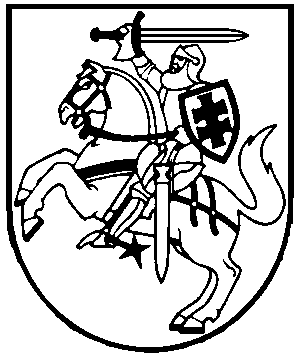 